ที่  นศ ๕๓๑๐๑/๐๐๖                         -สำเนาคู่ฉบับ-                     สำนักงานเทศบาลตำบลฉวาง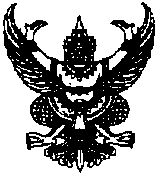                                                                                           ถนนภักดีราษฎร์   นศ ๘๐๑๕๐                                                             ๗   กรกฎาคม  ๒๕๕๘เรื่อง   นัดประชุมสภาเทศบาลตำบลฉวาง สมัยวิสามัญ  สมัยที่ ๑ เรียน   คณะผู้บริหาร รองประธานสภา สมาชิกสภาเทศบาล   พนักงานเทศบาล         และเจ้าหน้าที่ผู้เกี่ยวข้องทุกท่าน                    ตามที่อำเภอฉวาง ได้ประกาศเรียกประชุมสภาเทศบาลตำบลฉวาง สมัยวิสามัญ  สมัยที่ ๑  ครั้งที่ ๑ ประจำปี พ.ศ.๒๕๕๘  ตั้งแต่วันที่ ๖  กรกฎาคม  ๒๕๕๘ เป็นต้นไป มีกำหนด ๑๕  วัน  รายละเอียดแจ้งแล้วนั้น                  ในการนี้ประธานสภาเทศบาลตำบลฉวาง ขอนัดประชุมสภาเทศบาลตำบลฉวาง สมัยวิสามัญ  ครั้งที่ ๑ ประจำปี พ.ศ. ๒๕๕๘  ในวันจันทร์   ที่  ๑๓  กรกฎาคม  พ.ศ. ๒๕๕๘   เวลา  ๑๐.๐๐  น. ณ.  ห้องประชุมสภาเทศบาลตำบลฉวาง   สำนักงานเทศบาลตำบลฉวาง  เพื่อพิจารณาญัตติขอโอนงบประมาณรายจ่าย  ประจำปี พ.ศ. ๒๕๕๘  และเรื่องอื่นๆที่เกี่ยวข้องกับการดำเนินงานของเทศบาล                  จึงเรียนมาเพื่อขอเชิญทุกท่านไปเข้าร่วมประชุมโดยพร้อมเพรียงกัน                                                            ขอแสดงความนับถือ                                                               กมลวิช   สัมฤทธิ์                                                           (นายกมลวิช   สัมฤทธิ์)                                                     ประธานสภาเทศบาลตำบลฉวางสำนักปลัดเทศบาล                                                                    ฝ่ายกิจการสภา                                                                       โทร.๐๗๕ – ๔๘๐๒๗๙  โทรสาร. ๐๗๕ –๔๘๑๑๕๑   สิ่งที่ส่งมาด้วย ๑. ประกาศเรียกประชุมสภาเทศบาล ๒. ระเบียบวาระการประชุม๓. สำเนารายงานการประชุม  ๔. ญัตติขออนุมัติโอนงบประมาณ    รายจ่ายประจำปี ๒๕๕๘  จำนวน   ๑   ฉบับจำนวน   ๑   ฉบับจำนวน   ๒   ชุดจำนวน   ๑   ชุด